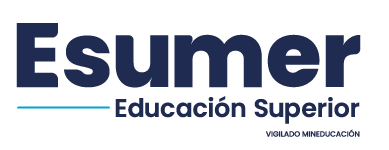 SOLICITUD CANCELACIÓN -CASINFORMACIÓN DEL ESTUDIANTEFecha de solicitud: ________________Teléfono estudiante: ______________Programa: ___________________________Documento del estudiante: ____________________Nombre y Apellidos: _______________________________________¿Qué desea Cancelar?:    Asignatura(s) ____ 	Semestre Académico: _____Para Asignaturas:Nombre Asignatura: ______________________________	Nombre docente: ____________________________Nombre Asignatura: ______________________________	Nombre docente: ____________________________Motivo de la cancelación (Asignatura o Semestre): .................................................................................................................................................................................................................................................................................................__________________________Firma del estudianteREGISTRO Y CONTROL ACADÉMICOCarga académica inicial:	Carga académica final  Asignaturas canceladas:	1. __________________________________________________	2. __________________________________________________Nro de créditos a Cancelar: ___________________	                 ___________________________________Registro y Control AcadémicoÁREA CONTABLE Y FINANCIERAValor pagado por estudiante $__________________________Forma de pago: ___________________________Constituye devolución:  	SI ____ NO _____  	Fecha devolución: ______________________	Valor devolución: _______________________________  	_____________________________Área Contable y FinancieraDESPRENDIBLE ESTUDIANTEFecha de solicitud (dd/mm/aa): _____, _____, _______	Radicado Nombres y apellidos estudiante: ___________________________________	Documento identidad _______________________CÓDIGO:PD-CAS001VERSIÓN:V2FECHA:20/04/2023PÁG: 1 de 1CIUDADDÍA / MES / AÑOSUBSERIERADICADOELABORADO POR:ELABORADO POR:REVISADO POR:APROBADO POR:CONVENCIONES NOMBRE:NOMBRE:NOMBRE:NOMBRE: PD: Proceso DocenteCARGO:CARGO:CARGO:CARGO: CAS: Cancela Asig/SemestreLos espacios sombreados son para uso exclusivo de la InstituciónLos espacios sombreados son para uso exclusivo de la InstituciónLos espacios sombreados son para uso exclusivo de la InstituciónSIACES 2023